Publicado en   el 13/05/2014 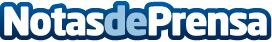 Respecto a las Armas de CosplayDatos de contacto:Nota de prensa publicada en: https://www.notasdeprensa.es/respecto-a-las-armas-de-cosplay Categorias: Cómics http://www.notasdeprensa.es